微信与“校园一卡通”绑定方法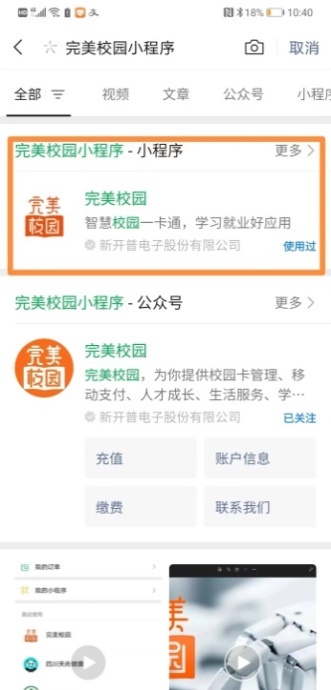 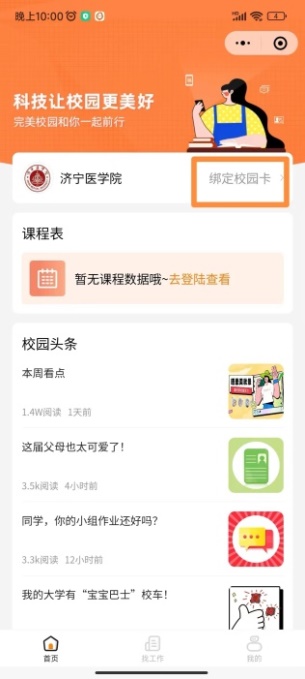 1、微信搜索“完美校园”小程序。      2、进入我的学校—选择输入济宁医学院，点击“绑定校园卡”。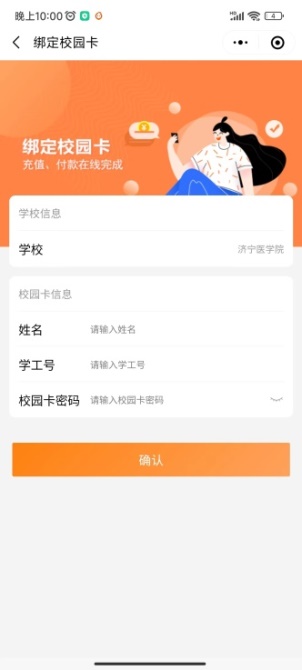 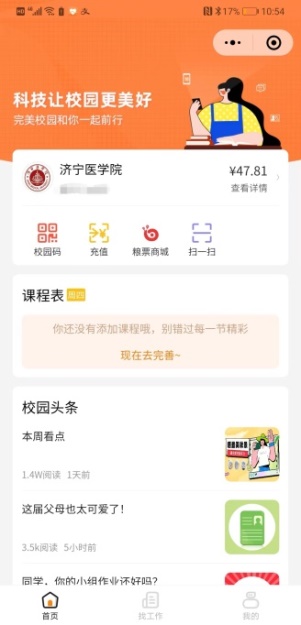 3、输入姓名、学号或工号、           4、绑定成功后如上图所示，校园卡密码（初始密码身份            以后可以直接出示微信付款码支付证后六位，末位X用0代替）。         即可。